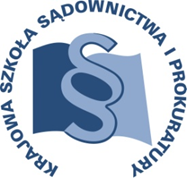 OSU-II.401.	87.2017					Lublin, 6 marca 2017 r.Edycja D - W3/D/17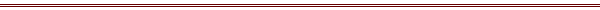 P R O G R A MSZKOLENIA DLA SĘDZIÓWTEMAT SZKOLENIA:„Etyczne i psychologiczne aspekty służby sędziego”DATA I MIEJSCE:2-4 października 2017 r.	Zajęcia:Krajowa Szkoła Sądownictwa i Prokuraturyul. Krakowskie Przedmieście 6220-076 LublinZakwaterowanie:HOTEL VICTORIAul. Prezydenta Gabriela Narutowicza 58/6020-016 Lublin(pokoje jednoosobowe)ORGANIZATOR:Krajowa Szkoła Sądownictwa i ProkuraturyOśrodek Szkolenia Ustawicznego i Współpracy Międzynarodowejul. Krakowskie Przedmieście 62, 20 - 076 Lublintel. 81 440 87 10OSOBY ODPOWIEDZIALNE ZE STRONY ORGANIZATORA:merytorycznie:						organizacyjniesędzia Paweł Zdanikowski				specjalista Małgorzata Staniaktel. 81 440 87 27					tel. 81 440 87 39e-mail: p.zdanikowski@kssip.gov.pl 			e-mail: m.staniak@kssip.gov.pl WYKŁADOWCY:Piotr Gałeckidr hab., prof. nadzw. Uniwersytetu Medycznego w Łodzi, Kierownik Kliniki Psychiatrii Dorosłych Uniwersytetu Medycznego w Łodzi, Konsultant Krajowy w dziedzinie psychiatrii, specjalista psychiatra, specjalista seksuolog. Autor i współautor ponad 250 publikacji naukowych w czasopismach zagranicznych i krajowych oraz współautor wielu pozycji książkowych, w tym z tzw. pogranicza prawa i psychiatrii.Magdalena Najdadr nauk humanistycznych, filozof i psycholog, absolwentka Wydziału Psychologii, a także Wydziału Filozofii i Socjologii Uniwersytetu Warszawskiego oraz trzyletniego studium podyplomowego Nauk Społecznych i Politycznych na Uniwersytecie Europejskim we Florencji. Wykładowca akademicki na Uniwersytecie Humanistycznospołecznym SWPS i Wyższej Szkole Administracji Publicznej w Białymstoku. Trener z wieloletnim doświadczeniem w dziedzinie szkoleń z zakresu kompetencji miękkich oraz etyki zawodowej. Autorka i współautorka książek i artykułów z dziedziny psychologii pracy sędziego, psychologii i prawa, a także psychologii moralności i etyki zawodowej.Weronika Świerczyńska-Głowniadr nauk humanistycznych, absolwentka Wydziału Prawa i Administracji, Uniwersytetu Jagiellońskiego, stopień naukowy uzyskała na Wydziale Zarządzania i Komunikacji Społecznej w Instytucie Dziennikarstwa i Komunikacji Społecznej Uniwersytetu Jagiellońskiego. Ukończyła Podyplomowe Studium Menedżerskie w Szkole Głównej Handlowej oraz Studium Zarządzania i Biznesu przy Zakładzie Ekonomii Stosowanej Uniwersytetu Jagiellońskiego. Stypendystka University at Buffalo, State University of New York. Jako wykładowca uniwersytecki prowadzi szereg zajęć oraz szkoleń z zakresu autoprezentacji, komunikacji społecznej oraz komunikacji biznesowej. Zajęcia prowadzone będą w formie wykładów i warsztatów.PROGRAM SZCZEGÓŁOWYPONIEDZIAŁEK	2 października 2017 r.od godz. 12.00     zakwaterowanie w hotelu14.00 – 15.00 	lunch w KSSiP15.00 – 16.30	Kształtowanie wizerunku i zasady pracy z mediami (zasady kreowania wizerunku, techniki i elementy wystąpień publicznych, informacje teoretyczne dotyczące zasad pracy mediów, relacje z mediami, relacja sędzia-dziennikarz).	Prowadzenie – Weronika Świerczyńska-Głownia16.30 – 16.45 	przerwa 16.45 – 18.15 	Zajęcia warsztatowe I tura	Grupa 1 - Zajęcia A	Wybrane elementy wiedzy o emocjach. Strategie kontrolowania emocji.	Metoda: mini prezentacja i ćwiczenia grupowe	Prowadzenie – Magdalena Najda	Grupa 2 – Zajęcia B	Ćwiczenia poprawiające technikę wypowiedzi (dykcja, techniki prawidłowego oddychania).	Metoda: ćwiczenia grupoweProwadzenie – Weronika Świerczyńska-Głownia	Grupa 3 – Zajęcia C	Aspekty psychologiczne życia codziennego związane z wykonywaniem zawodu sędziego.	Metoda: mini prezentacja	Prowadzenie – Piotr Gałecki 18.15 – 18.30 	przerwa 18.30 – 20.00 	Zajęcia warsztatowe I tura	Grupa 1 - Zajęcia C 	Prowadzenie - Piotr Gałecki 	Grupa 2 - Zajęcia A 	Prowadzenie - Magdalena Najda	Grupa 3 - Zajęcia B 	Prowadzenie - Weronika Świerczyńska-Głownia20.30                  kolacja w hoteluWTOREK		3 października 2017 r.7.00 – 8.00           śniadanie w hotelu9.00 – 10.30 	Zajęcia warsztatowe I tura	Grupa 1 - Zajęcia B 	Prowadzenie - Weronika Świerczyńska-Głownia	Grupa 2 - Zajęcia C 	Prowadzenie - Piotr Gałecki 	Grupa 3 - Zajęcia A 	Prowadzenie - Magdalena Najda10.30 – 10.45    	przerwa 10.45 – 13.00 	Zajęcia warsztatowe II tura	Grupa 1 - Zajęcia A	Wzmacnianie kompetencji praktycznych w zakresie zarządzania emocjami. Świadomość i kontrola: jak rozpoznać i pokierować emocjami zanim zaczną nam przeszkadzać?	Metoda: studia przypadków, ćwiczenia w zakresie stosowania narzędzi ułatwiających rozpoznanie i kontrolowanie emocji w sali rozpraw	Prowadzenie – Magdalena Najda	Grupa 2 – Zajęcia B	Sztuka wystąpień publicznych. Praca z kamerą (sztuka tworzenia zwięzłych komunikatów - minimum słów - maximum treści).	Metoda: wystąpienia przed kamerą, omawianie przypadków	Prowadzenie – Weronika Świerczyńska-Głownia	Grupa 3 – Zajęcia C	Wypalenie zawodowe - objawy, możliwości zapobiegania oraz radzenia sobie z pojawiającymi się symptomami.	Metoda: mini prezentacja, narzędzia ułatwiające rozpoznawanie wypalenia zawodowego, techniki relaksacji, sposoby radzenia sobie ze stresem.	Prowadzenie – Piotr Gałecki 13.00 – 14.00    	lunch KSSiP14.00 – 16.15 	Zajęcia warsztatowe II tura	Grupa 1 - Zajęcia B 	Prowadzenie - Weronika Świerczyńska-Głownia	Grupa 2 - Zajęcia C 	Prowadzenie - Piotr Gałecki	Grupa 3 - Zajęcia A 	Prowadzenie - Magdalena NajdaOk. 18.00             kolacja w hoteluŚRODA		4 października 2017 r.7.00 – 8.00           śniadanie w hotelu9.00 – 11.15 	Zajęcia warsztatowe II tura	Grupa 1 - Zajęcia C 	Prowadzenie - Piotr Gałecki	Grupa 2 - Zajęcia A 	Prowadzenie - Magdalena Najda	Grupa 3 - Zajęcia B 	Prowadzenie - Weronika Świerczyńska-Głownia11.30 	lunch w KSSiPProgram szkolenia dostępny jest na Platformie Szkoleniowej KSSiP pod adresem:http://szkolenia.kssip.gov.pl/login/ oraz na stronie internetowej KSSiP pod adresem: www.kssip.gov.pl Zaświadczenie potwierdzające udział w szkoleniu generowane jest za pośrednictwem Platformy Szkoleniowej KSSiP. Warunkiem uzyskania zaświadczenia jest obecność na szkoleniu oraz uzupełnienie znajdującej się na Platformie Szkoleniowej anonimowej ankiety ewaluacyjnej (znajdującej się pod programem szkolenia) dostępnej w okresie 30 dni po zakończeniu szkolenia.Po uzupełnieniu ankiety zaświadczenie można pobrać i wydrukować z zakładki 
„moje zaświadczenia”.